NÁRODNÁ RADA SLOVENSKEJ REPUBLIKYVI. volebné obdobieČíslo: CRD-729/2015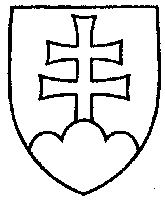 1757UZNESENIENÁRODNEJ RADY SLOVENSKEJ REPUBLIKYz 22. mája 2015k návrhu poslancov Národnej rady Slovenskej republiky Eriky Jurinovej a Miroslava Kadúca na vydanie zákona, ktorým sa dopĺňa zákon č. 461/2003 Z. z. o sociálnom poistení v znení neskorších predpisov (tlač 1488) – prvé čítanie	Národná rada Slovenskej republiky	po prerokovaní uvedeného návrhu zákona v prvom čítanír o z h o d l a,  ž e	podľa § 73 ods. 4 zákona Národnej rady Slovenskej republiky č. 350/1996 Z. z. o rokovacom poriadku Národnej rady Slovenskej republiky v znení neskorších predpisov	nebude pokračovať v rokovaní o tomto návrhu zákona.    Peter  P e l l e g r i n i   v. r.       predseda      Národnej rady Slovenskej republikyOverovatelia:Ľubica  R o š k o v á   v. r.Janka  Š í p o š o v á   v. r.